Correctiesleutel Leertakenschrift blok 8
G19, p 23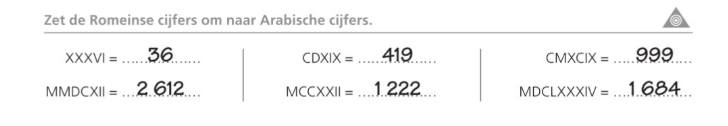 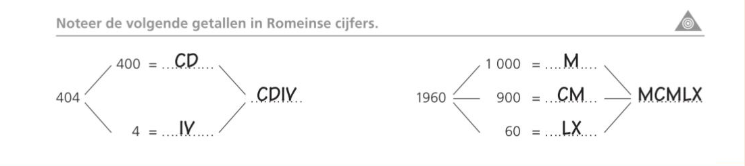 G18, p 15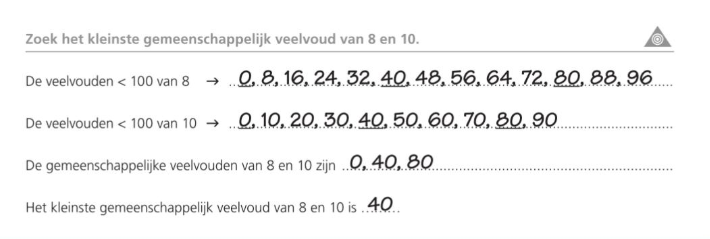 B6, p 33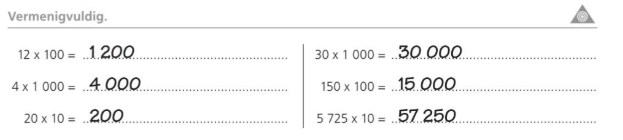 B8, p 35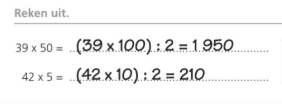 B9, p 36
B16, p 42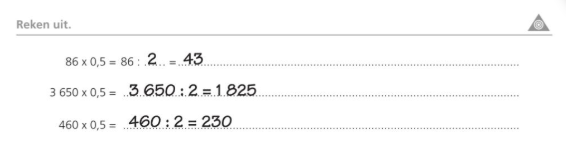 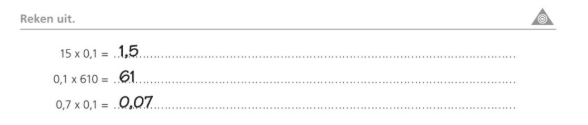 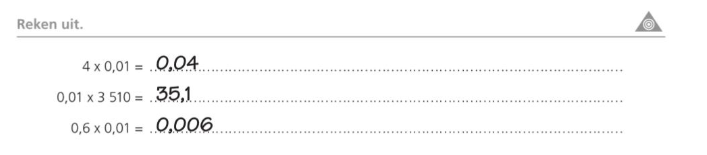 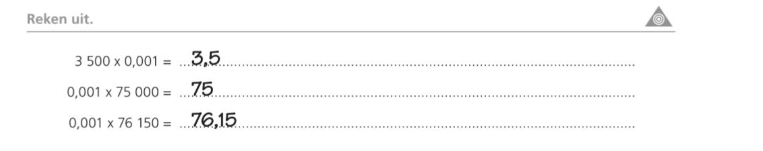 B20, p 45-46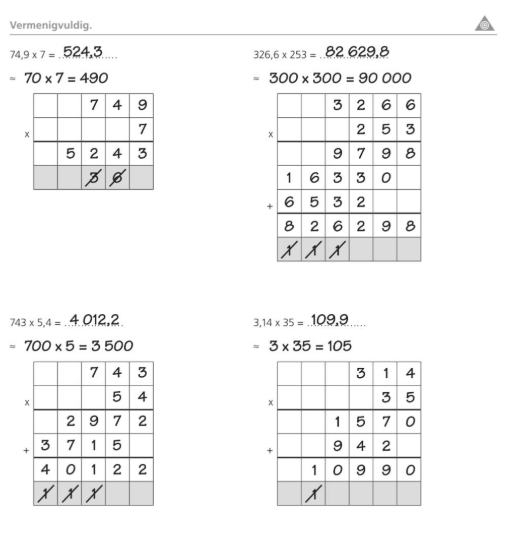 B21, p 47-49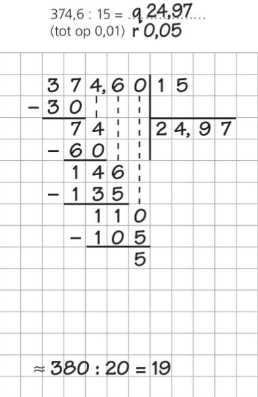 B20, p 50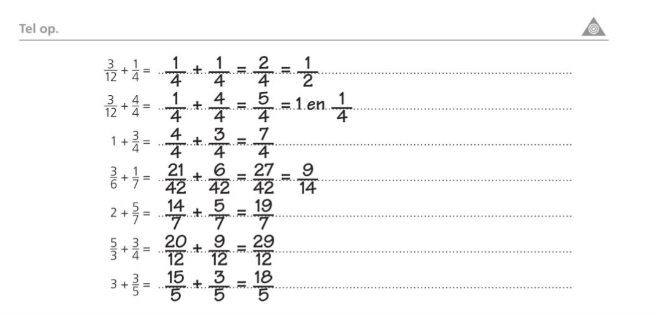 B23, p 51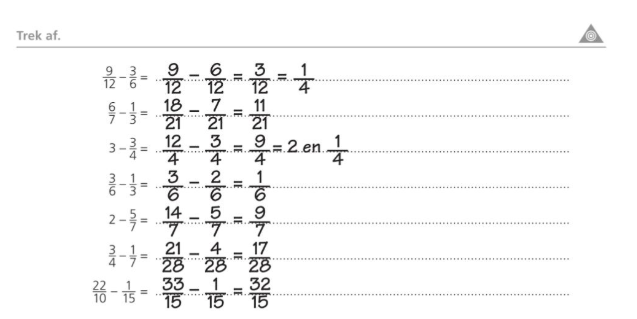 MMR 13, p 69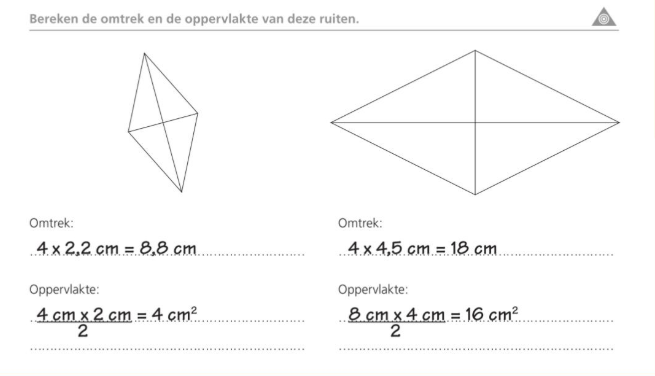 MK 9, p 89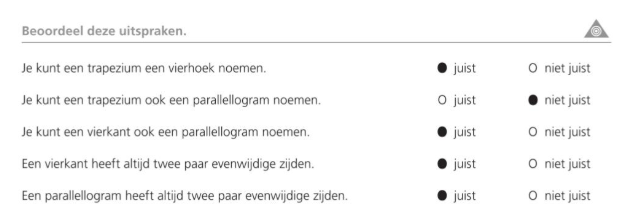 MK 7, p 87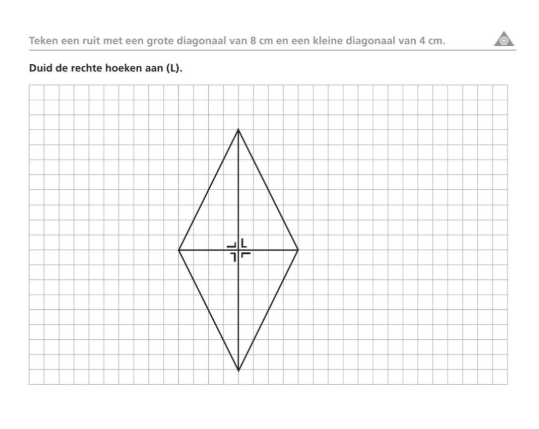 MK 19, p 93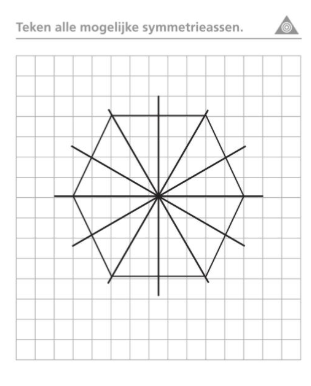 